Консультация педагога-психолога «ТРЕВОЖНЫЕ ДЕТИ. КАК ПОМОЧЬ РЕБЕНКУ»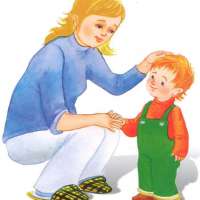 В настоящее время увеличилось число тревожных детей, отличающихся повышенным беспокойством, неуверенностью, эмоциональной неустойчивостью. Возникновение и закрепление тревожности связано с неудовлетворением возрастных требований ребенка.     Тревожность является переживанием эмоционального дискомфорта, связанным с ожиданием неблагополучия, с предчувствием грозящей опасности. Различают тревожность как эмоциональное состояние и как устойчивое свойство, черту личности или темперамента.         Тревожность бывает ситуативной (проявляется только при определенных обстоятельствах, например, когда ребенок выступает перед зрителями на празднике или когда подходит к кабинету врача) и общей (проявляется во многих различных ситуациях).Портрет тревожного ребенка.     Он напряженно вглядывается во все, что находится вокруг, робко, почти беззвучно здоровается и неловко садится на краешек ближайшего стула. Их отличает чрезмерное беспокойство, причем, иногда они боятся не самого события, а его предчувствия. Они часто ожидают самого худшего. Дети чувствуют себя беспомощными, а так как они постоянно боятся потерять над собой контроль, то опасаются вступать в новые игры, в новые виды деятельности.У них высокие требования к себе, они очень самокритичны. Уровень их самооценки низок, они и впрямь думают, что хуже других во всем, что они самые некрасивые, неумные, неуклюжие. Они ищут поощрения, одобрения взрослых во всех делах. Для тревожных детей характерны и соматические проблемы: боли в животе, головокружения, головные боли, спазмы в горле, затрудненное дыхание и др.Критерии определения тревожности у ребёнка.Постоянное беспокойствоТрудность, иногда невозможность сконцентрироваться на чём-либоМускульное напряжение (Например, в области лица, шеи)РаздражительностьНарушения сна.Чтобы было основание предположить, что ребёнок, тревожен, необходимо, чтобы хотя бы один из критериев, перечисленных выше, постоянно проявлялся в его поведении.Очень часто в детском саду встречаются случаи тревожности у детей по поводу разлуки с родителями. Необходимо помнить, что в возрасте двух-трёх лет наличие этой черты допустимо и объяснимо. Но если ребёнок и в подготовительной группе постоянно плачет при расставании, не сводит глаз с окна, ожидая каждую секунду появления родителей, на это следует обратить особое внимание.Критерии определения тревожности по поводу разлуки.Повторяющееся чрезмерное расстройство, печаль при расставании.Постоянное и чрезмерное беспокойство о потере, о том, что взрослому может быть плохо.Постоянное и избыточное беспокойство, что какое-либо событие приведёт его к разлуке с семьей.Постоянный отказ идти в детский сад.Постоянный страх остаться одному.Постоянный страх идти одному спать.Постоянные ночные кошмары, в которых ребёнок с кем-то разлучается.Постоянные жалобы на недомогание: головную боль, боль в животе и др. Причём, дети, страдающие страхом расставания, и в самом деле могут заболеть, если много думают о том, что их тревожит. Помощь тревожному ребёнку.Чаще хвалить ребёнка за его малейшие успехи, отмечать их в присутствии других детей.Не надо заставлять ребенка выполнять то задание, которого он боится, лучше последовать за его интересами. Дать возможность проявить свою успешность в другом виде деятельности.Во время группового сбора воспитатель и дети должны как можно чаще обращаться к нему по имени.Желательно использовать игры на телесный контакт. Очень полезны упражнения на релаксацию. Техника глубокого дыхания, занятия йогой, просто растирания тела.Так как тревожный ребенок боится вступать в новые виды деятельности, лучше придумывать для него игры и задания на основе уже имеющегося материала, знакомого ему.Для утверждения своего «Я» можно выполнять с тревожным ребенком упражнения перед зеркалом: пусть он, глядя в глаза своего отражения, обращается к нему с вопросами, просьбами и сам отвечает на эти вопросы.Необходимо избегать состязаний и таких видов деятельности, которые принуждают Вас сравнивать их с окружающими.Если у ребенка проявляется тревога при выполнении учебных заданий, не рекомендуется проводить какие-либо виды работ, учитывающие скорость.Для тревожных детей полезными могут оказаться игры на доверие, в процессе которых они будут учиться брать на себя ответственность и доверять окружающим.Если Вы обращаетесь с просьбой или вопросом к тревожному ребенку, желательно установить с ним контакт глаз: либо Вы наклонитесь к нему, либо приподнимите ребенка до уровня Ваших глаз.При любой возможности давайте ребенку знать, что верите в его успех, однако слова Ваши должны быть искренними, ибо дети очень тонко.Игры с мячом развивают быстроту реакции тревожного ребенка, повышают его уверенность в своих силах.Совместное с взрослым сочинение сказок и историй поможет ребенку выразить словами свою тревогу и страх. И даже если он приписывает их не себе, а вымышленному герою, это поможет снять эмоциональный груз внутреннего переживания и в какой-то мере успокоит ребенка.УПРАЖНЕНИЯ НА РЕЛАКСАЦИЮ И ДЫХАНИЕ:ЦЕЛЬ: Научить детей приемам саморасслабления.Упражнение «Воздушный Шарик»ЦЕЛЬ: Упражнение способствует снятию напряжения и успокаивает детей.СОДЕРЖАНИЕ: Представьте себе, что сейчас мы с вами будем надувать шарики. Вдохните воздух, поднесите воображаемый шарик к губам и, раздувая щеки, медленно (чтобы шарик не лопнул) через приоткрытые губы надувайте его. А теперь покажите свои шарики друг другу.ПРИМЕЧАНИЕ: упражнение можно повторить 3 раза.         Упражнение «КОРАБЛЬ И ВЕТЕР»ЦЕЛЬ: Это упражнение настраивает группу на рабочий лад, особенно если дети очень устали.СОДЕРЖАНИЕ: Представьте себе, что наш парусник плывет по волнам, но вдруг он остановился. Давайте поможем ему и пригласим на помощь ветер. Вдохните в себя воздух, сильно втяните щеки... А теперь шумно выдохните через рот воздух, и пусть вырвавшийся на волю, ветер подгоняет кораблик.ПРИМЕЧАНИЕ: Упражнение можно повторить 3 раза          Упражнение «ПОДАРОК ПОД ЕЛКОЙ»ЦЕЛЬ: Данное упражнение способствует расслаблению мышц лица, особенно вокруг глаз.СОДЕРЖАНИЕ: Представьте, что скоро Новогодний праздник. Вы целый год мечтали о замечательном подарке. Вот вы подходите к елке, крепко-крепко зажмуриваете глаза и делаете глубокий вдох. А когда будете выдыхать, откройте глаза. Улыбнитесь: о, чудо! Долгожданная игрушка перед вами!ЭТЮДЫ НА РАССЛАБЛЕНИЕ МЫШЦ.ЦЕЛЬ: расслабление различных групп мышц. Приведенные ниже этюды рекомендованы М.И. Чистяковой в книге «Психогимнастика»Этюд «ШТАНГА»Ребенок изображает, что поднимает "тяжелую штангу". Потом бросает ее. Отдыхает. И снова за работуЭтюд «СОСУЛЬКА»У нас под крышейБелый гвоздь висит,Солнце взойдет,Гвоздь упадет (В.Селиверстов)Первая и вторая строчки: руки над головой. Третья и четвертая строчки: уронить расслабленные руки и присесть.Этюд «ШАЛТАЙ-БОЛТАЙ»Шалтай-болтайСидел на стене.Шалтай-болтайСвалился во сне (С.Маршак)Ребенок поворачивает туловище вправо-влево, руки свободно болтаются, как у тряпичной куклы. На слова «свалился во сне» — резко наклонить корпус тела вниз.